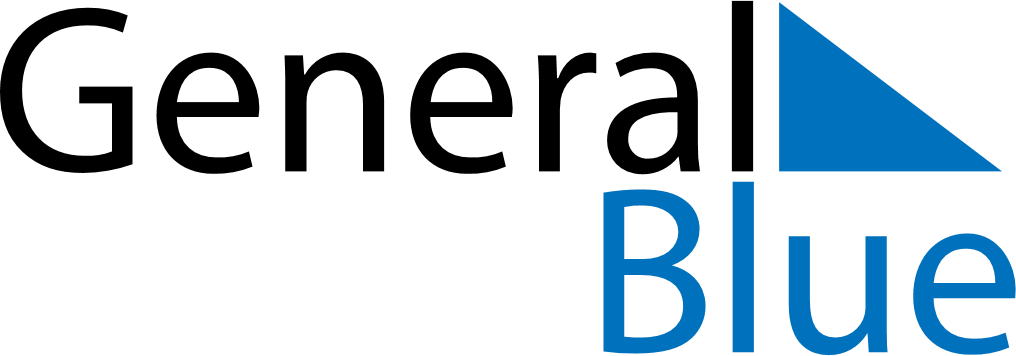 October 2024October 2024October 2024October 2024October 2024October 2024Lille, FranceLille, FranceLille, FranceLille, FranceLille, FranceLille, FranceSunday Monday Tuesday Wednesday Thursday Friday Saturday 1 2 3 4 5 Sunrise: 7:48 AM Sunset: 7:26 PM Daylight: 11 hours and 38 minutes. Sunrise: 7:49 AM Sunset: 7:24 PM Daylight: 11 hours and 34 minutes. Sunrise: 7:51 AM Sunset: 7:22 PM Daylight: 11 hours and 30 minutes. Sunrise: 7:53 AM Sunset: 7:19 PM Daylight: 11 hours and 26 minutes. Sunrise: 7:54 AM Sunset: 7:17 PM Daylight: 11 hours and 23 minutes. 6 7 8 9 10 11 12 Sunrise: 7:56 AM Sunset: 7:15 PM Daylight: 11 hours and 19 minutes. Sunrise: 7:57 AM Sunset: 7:13 PM Daylight: 11 hours and 15 minutes. Sunrise: 7:59 AM Sunset: 7:11 PM Daylight: 11 hours and 11 minutes. Sunrise: 8:00 AM Sunset: 7:09 PM Daylight: 11 hours and 8 minutes. Sunrise: 8:02 AM Sunset: 7:06 PM Daylight: 11 hours and 4 minutes. Sunrise: 8:04 AM Sunset: 7:04 PM Daylight: 11 hours and 0 minutes. Sunrise: 8:05 AM Sunset: 7:02 PM Daylight: 10 hours and 56 minutes. 13 14 15 16 17 18 19 Sunrise: 8:07 AM Sunset: 7:00 PM Daylight: 10 hours and 53 minutes. Sunrise: 8:09 AM Sunset: 6:58 PM Daylight: 10 hours and 49 minutes. Sunrise: 8:10 AM Sunset: 6:56 PM Daylight: 10 hours and 45 minutes. Sunrise: 8:12 AM Sunset: 6:54 PM Daylight: 10 hours and 41 minutes. Sunrise: 8:13 AM Sunset: 6:52 PM Daylight: 10 hours and 38 minutes. Sunrise: 8:15 AM Sunset: 6:50 PM Daylight: 10 hours and 34 minutes. Sunrise: 8:17 AM Sunset: 6:48 PM Daylight: 10 hours and 30 minutes. 20 21 22 23 24 25 26 Sunrise: 8:18 AM Sunset: 6:46 PM Daylight: 10 hours and 27 minutes. Sunrise: 8:20 AM Sunset: 6:44 PM Daylight: 10 hours and 23 minutes. Sunrise: 8:22 AM Sunset: 6:42 PM Daylight: 10 hours and 19 minutes. Sunrise: 8:23 AM Sunset: 6:40 PM Daylight: 10 hours and 16 minutes. Sunrise: 8:25 AM Sunset: 6:38 PM Daylight: 10 hours and 12 minutes. Sunrise: 8:27 AM Sunset: 6:36 PM Daylight: 10 hours and 8 minutes. Sunrise: 8:29 AM Sunset: 6:34 PM Daylight: 10 hours and 5 minutes. 27 28 29 30 31 Sunrise: 7:30 AM Sunset: 5:32 PM Daylight: 10 hours and 1 minute. Sunrise: 7:32 AM Sunset: 5:30 PM Daylight: 9 hours and 58 minutes. Sunrise: 7:34 AM Sunset: 5:28 PM Daylight: 9 hours and 54 minutes. Sunrise: 7:35 AM Sunset: 5:26 PM Daylight: 9 hours and 51 minutes. Sunrise: 7:37 AM Sunset: 5:25 PM Daylight: 9 hours and 47 minutes. 